Даны множестваА = {3, 5, 6, 7, 10}					В = {3, 5, 6, 8}С = {4, 5, 6, 8, 11}					D = {4, 9, 10}J = {3, 4, 5, 6, 7, 8, 9, 10, 11}Из каких элементов состоит множество Составить таблицу истинности формулы высказываний3. Упростить булеву функциюУпростить булеву функциюСоставить СКНФ функции, заданной таблицей истинностиУпростить релейно-контактную схему.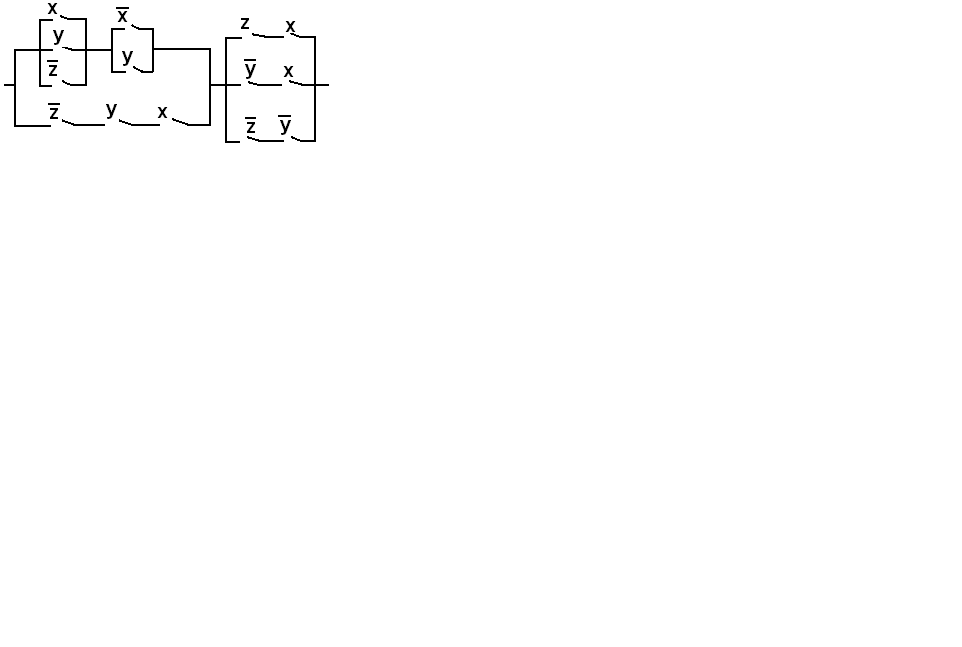 xyzF(x,y,z)00010010010101101000101011011110